Publicado en  el 06/02/2014 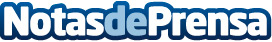 Jesús Gámez: “El Málaga CF es mi familia”Jesús Gámez, en una comparecencia especial por su récord de partidos con el Málaga Club de Fútbol (283) con la presencia de su familia y una amplia representación de la entidad de Martiricos, se mostró emocionado en un acto que también sirvió para homenajearlo por su proeza. “Me siento valorado en el Club; el Málaga CF es mi familia”, afirmó. Antes del inicio de la rueda de prensa, todos los presentes pudieron visionar un reportaje en el que se repasó toda la trayectoria de Jesús Gámez como malaguista.			Los consejeros Francisco Martín Aguilar, Antonio Benítez y Ben Barek; el director general Vicente Casado; el director general adjunto Manuel Novo; y el director deportivo Mario Armando Husillos arroparon al jugador en una comparecencia en la que Benítez tuvo unas bonitas palabras hacia Jesús Gámez. “Es un orgullo que un jugador de la cantera del Málaga CF bata este récord. Los va a batir todos. Jesús, con la edad que tiene, batirá todos los récords. Le quedan muchos años. Es un ejemplo y un baluarte parta toda la cantera del Málaga”.	Datos de contacto:Nota de prensa publicada en: https://www.notasdeprensa.es/jesus-gamez-el-malaga-cf-es-mi-familia_1 Categorias: Fútbol http://www.notasdeprensa.es